Name	Teaneck High School Freshman OrientationDate	Exploring Fair Trade in our TownFAIR TRADE TEANECKConsumers who purchase Fair-Trade certified products that are harvested in developing countries - such as coffee, sugar, wine, and flowers - can dramatically increase Fair Trade cooperatives’ share of world exports—$70 billion generated for each percentage point of the world market share.Today you will search for information on local businesses that offer FAIR TRADE PRODUCTS.  By purchasing FAIR TRADE certified products, consumers can tip the balance of market share that will favor just labor practices, fair prices, and sustainable farming methods.  Visit www.fairtradeteanck.org and click on the BUYER’S GUIDE.  Then write the name and street address of a business in Teaneck where you can purchase each item.   A Fact Sheet on the Fair Trade Teaneck Campaignhttp://www.fairtradeteaneck.org/about.htmlConsumers can leverage fairer prices and just labor conditions for poor workers in developing countries and defeat the sources of present human rights crises –Children are victims of forced laborExploitation by local middlemen results in impoverishmentPredatory farming methods can destroy indigenous environmentsHazardous labor conditions expose workers to toxic chemicalsA Different Global EconomyCooperatives that comply with labor standards are eligible for Fair Trade certification.Fair Trade-certified cooperatives trade directly with importers, reducing both their dependence on middlemen and the price for their products.Social Change Starts at HomeJust by purchasing Fair-Trade certified products consumers can tip the balance of market share that will favor just labor practices, fair prices, and sustainable farming methods. Look for Fair-Trade-Certified labels on products and decals identifying Fair Trade businesses.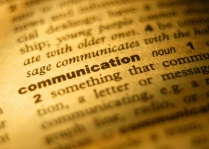 WHAT’S THE WORD?leverage (v):													impoverishment (n):												indigenous (adj):												hazardous (adj):													cooperatives (n):												sustainable (adj):												A FAIR TRADE CERTIFIED SHOPPING LISTA FAIR TRADE CERTIFIED SHOPPING LISTOne Dozen RosesSTORE NAME:STREET ADDRESS IN TEANECK:A Box of ChocolatesSTORE NAME:STREET ADDRESS IN TEANECK:A Cup of CoffeeSTORE NAME:STREET ADDRESS IN TEANECK:A Gold NecklaceSTORE NAME:STREET ADDRESS IN TEANECK:A HandbagSTORE NAME:STREET ADDRESS IN TEANECK:Herbs for DinnerSTORE NAME:STREET ADDRESS IN TEANECK:Ice CreamSTORE NAME:STREET ADDRESS IN TEANECK:Recycled Shopping BagsSTORE NAME:STREET ADDRESS IN TEANECK: